VORLAGE FÜR KONTAKTPROTOKOLL FÜR KUNDEN/POTENZIELLE KUNDEN                                                                     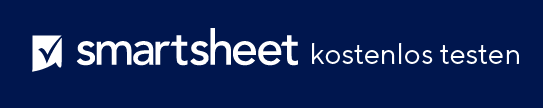 HAFTUNGSAUSSCHLUSSAlle von Smartsheet auf der Website aufgeführten Artikel, Vorlagen oder Informationen dienen lediglich als Referenz. Wir versuchen, die Informationen stets zu aktualisieren und zu korrigieren. Wir geben jedoch, weder ausdrücklich noch stillschweigend, keine Zusicherungen oder Garantien jeglicher Art über die Vollständigkeit, Genauigkeit, Zuverlässigkeit, Eignung oder Verfügbarkeit in Bezug auf die Website oder die auf der Website enthaltenen Informationen, Artikel, Vorlagen oder zugehörigen Grafiken. Jegliches Vertrauen, das Sie in solche Informationen setzen, ist aus eigener Verantwortung.NAME DES VERTRIEBSMITARBEITERSNAME DES VERTRIEBSMITARBEITERSNAME DES VERTRIEBSMITARBEITERS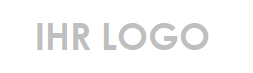 NAME DES UNTERNEHMENSNAME DES UNTERNEHMENSNAME DES UNTERNEHMENSADRESSZEILE 1ADRESSZEILE 1ADRESSZEILE 1ADRESSZEILE 2ADRESSZEILE 2ADRESSZEILE 2TELEFONTELEFONTELEFONE-MAIL-ADRESSEE-MAIL-ADRESSEE-MAIL-ADRESSEDATUM DES KONTAKTSNAME KUNDE/POTENZIELLER KUNDENAME DES UNTERNEHMENSADRESSEMATERIAL FÜR VERKAUF/POTENZIELLEN VERKAUFMATERIAL FÜR VERKAUF/POTENZIELLEN VERKAUFMATERIAL FÜR VERKAUF/POTENZIELLEN VERKAUFANDERE KONTAKTINFORMATIONEN(E-Mail, altern. Telefonnr. usw.)ANDERE KONTAKTINFORMATIONEN(E-Mail, altern. Telefonnr. usw.)